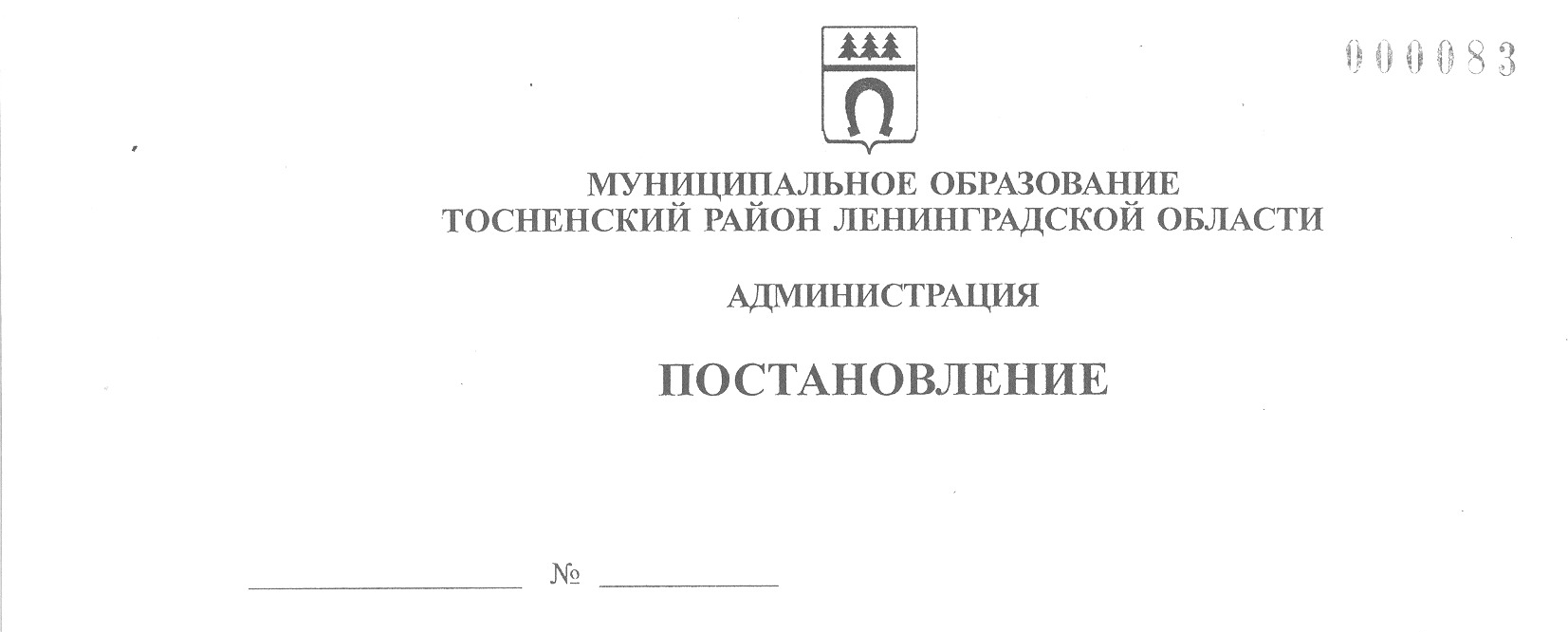 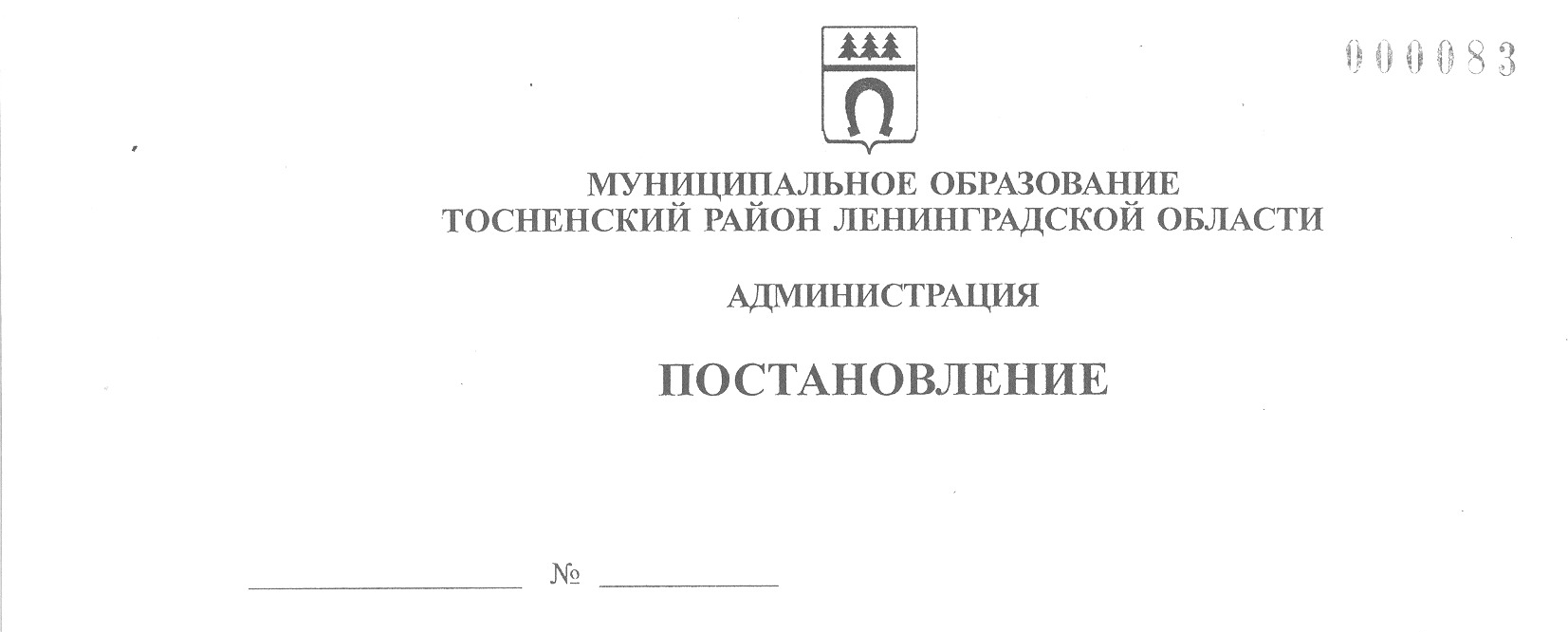 30.09.2020                                 1753-паО внесении изменений в Инструкцию о системах оплаты труда в муниципальных учреждениях муниципального образования Тосненский район Ленинградской области по видам экономическойдеятельности, утвержденную постановлением администрации муниципального образования Тосненский район Ленинградской области от 31.07.2020 № 1352-паВ целях совершенствования системы оплаты труда работников муниципальных учреждений муниципального образования Тосненский район Ленинградской области администрация муниципального образования Тосненский район Ленинградской областиПОСТАНОВЛЯЕТ:1. Внести в Инструкцию о системах оплаты труда в муниципальных учреждениях муниципального образования Тосненский район Ленинградской области по видам экономической деятельности, утвержденную постановлением администрации муниципального образования Тосненский район Ленинградской области от 31.07.2020 № 1352-па, следующие изменения:1.1. В пункте 4.10 Инструкции абзацы 1, 2, 3 изложить в новой редакции: «4.10. В целях определения размера премиальных выплат по итогам работы устанавливается базовый размер премиальных выплат по итогам работы учреждения (структурного подразделения, филиала, работника), определяемый одним из следующих способов:- абсолютной величиной (в рублях);- в процентном отношении к сумме должностного оклада (оклада), выплат по ставке заработной платы и выплат по повышающим коэффициентам к должностному окладу (окладу, ставке заработной платы)  (далее – окладно-ставочная часть заработной платы);- в процентном отношении к сумме окладно-ставочной части заработной платы работника и компенсационных выплат работнику, без учета компенсационных выплат за работу в выходные и праздничные дни (далее – базовая часть заработной платы)».1.2. Пункт 4.19 Инструкции изложить в новой редакции: «4.19 Суммарный по учреждению объем премиальных выплат по итогам работы, стимулирующей надбавки по итогам работы, премиальных выплат за выполнение особо важных (срочных) работ находится в диапазоне от 10 до 100 процентов базовой части заработной платы всех работников учреждения в целом за календарный год».1.3. В разделе 2 «Перечень профессий рабочих, выполняющих важные (особо важные) и ответственные (особо ответственные) работы» приложения 1 к Инструкции пункт 8 изложить в новой редакции: «8. Рабочий по комплексному обслуживанию и ремонту зданий».21.4. В приложении 2 слова «Приложение 2 к Положению» читать «Приложение 2 к Инструкции».1.5. В разделе 4 «Порядок отнесения учреждений культуры к группам по оплате труда руководителей» приложения 3 к Инструкции пункт 3 таблицы изложить в следующей редакции:1.6. В разделе 3 «Порядок отнесения учреждений образования к группе по оплате труда руководителей» приложения 4 к Инструкции в наименовании таблицы 2 вместо слова «государственными» читать «муниципальными».	2. Постановление вступает в силу со дня его официального опубликования и распространяется на правоотношения, возникшие с 01 сентября 2020 года.3. Комитету финансов администрации муниципального образования Тосненский район Ленинградской области направить в пресс-службу комитета по организационной работе, местному самоуправлению, межнациональным и межконфессиональным отношениям администрации муниципального образования Тосненский район Ленинградской области настоящее постановление для опубликования и обнародования в порядке, установленном Уставом муниципального образования Тосненский район Ленинградской области.4. Пресс-службе комитета по организационной работе, местному самоуправлению, межнациональным и межконфессиональным отношениям администрации муниципального образования Тосненский район Ленинградской области опубликовать и обнародовать настоящее постановление в порядке, установленном Уставом муниципального образования Тосненский район Ленинградской области.5. Контроль за исполнением постановления возложить на заместителя главы администрации муниципального образования Тосненский район Ленинградской области – председателя комитета финансов Малинину В.Н.И. о. главы администрации                                        				 И.Ф. ТычинскийКошкарова Ольга Владиславовна, 8(81361)21961 11 га3МБУК «Тосненская концертная организация «Камея»V